ЗЕМСКОЕ СОБРАНИЕКРАСНОКАМСКОГО МУНИЦИПАЛЬНОГО РАЙОНАПЕРМСКОГО КРАЯРЕШЕНИЕ                    2016г                                                                                        № 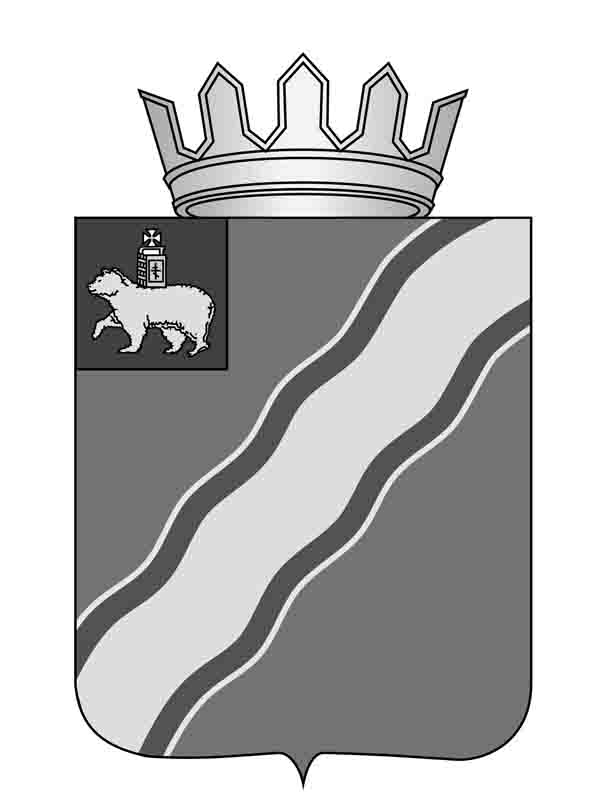 О приеме администрацией Краснокамского муниципального района осуществления полномочий администрации Cтряпунинского сельского поселения по решению вопросов местного значения в части исполнения функции уполномоченного органа поселения в сфере осуществления закупок  в случаях возникновениярасходных обязательств поселения при заключении заказчиками Стряпунинского сельского поселениямуниципальных контрактов и договоров в рамках Федерального закона Российской Федерацииот 05.04.2013 № 44-ФЗ «О контрактной системев сфере закупок товаров, работ и услуг для обеспечения государственных и муниципальныхнужд»	В соответствии со статьей 15 Федерального закона от 06 октября 2003г. № 131-ФЗ «Об общих принципах организации местного самоуправления в Российской Федерации», статьями 8, 20, 22 Устава Краснокамского муниципального района, Порядком заключения органами местного самоуправления Краснокамского муниципального района соглашений о передаче осуществления части своих полномочий органам местного самоуправления поселений, входящих в состав Краснокамского муниципального района, и о принятии от поселений осуществления части их полномочий, утвержденным решением Земского Собрания Краснокамского муниципального района  от 19 августа 2010 г. № 104,Земское Собрание Краснокамского муниципального района РЕШАЕТ:1.	 Дать согласие главе Краснокамского муниципального района–главе администрации Краснокамского муниципального района Ю.Ю. Крестьянникову на заключение соглашения с главой Стряпунинского сельского поселения–главой администрации Стряпунинского сельского поселения Ю.Н. Ивановым о приеме осуществления полномочий администрации Стряпунинского сельского поселения по решению вопросов местного значения в части  исполнения функции уполномоченного органа поселения в сфере осуществления закупок в случаях возникновения расходных обязательств поселения при заключении заказчиками Стряпунинского сельского поселения муниципальных контрактов и договоров в рамках Федерального закона Российской Федерации от 05.04.2013 № 44-ФЗ «О контрактной системе в сфере закупок товаров, работ и услуг для обеспечения государственных и муниципальных нужд».2.	 Предоставить главе Краснокамского муниципального района – главе администрации Краснокамского муниципального района Ю.Ю. Крестьянникову право на подписание от имени администрации Краснокамского муниципального района соглашения с администрацией Стряпунинского сельского поселения о приеме осуществления полномочий администрации Стряпунинского сельского поселения  по решению вопросов местного значения в части исполнения функции уполномоченного органа поселения в сфере осуществления закупок  в случаях возникновения расходных обязательств поселения при заключении заказчиками Стряпунинского сельского поселения муниципальных контрактов и договоров в рамках Федерального закона Российской Федерации от 05.04.2013 № 44-ФЗ «О контрактной системе в сфере закупок товаров, работ и услуг для обеспечения государственных и муниципальных нужд».3. Решение подлежит опубликованию в специальном выпуске «Официальные материалы органов местного самоуправления Краснокамского муниципального района» газеты «Краснокамская звезда».4.	 Контроль за исполнением решения возложить на комиссию по социальной политике и социальной защите населения Земского Собрания Краснокамского муниципального района (Р.Т.Хасанов).Председатель Земского СобранияКраснокамского муниципального района                                        Г.П. Новиков